MOUVEMENT 2024 - SAVOIE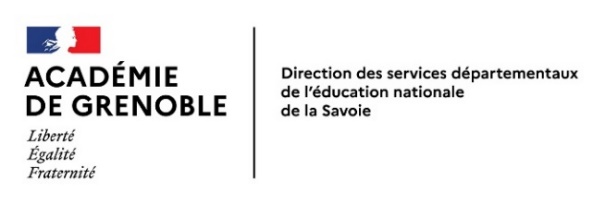 Fiche de demande de réintégrationDocument à transmettre avant le 19 avril 2024 à la DSDEN, division du 1er degré, par mail à ce.dsden73-mouvement@ac-grenoble.frRègles du mouvement régissant les demandesaprès congé parental (applicable aux enseignants ayant perdu leur poste)  Obligation de mettre  le dernier poste occupé à titre définitif en vœu n°1  Priorité 1 sur ce poste  3  points sur le vœu groupe comprenant ce dernier poste occupé (hors postes spécifiques)après détachementObligation de mettre  le dernier poste occupé à titre définitif en vœu n°1Priorité 1 sur ce poste3  points sur le vœu groupe comprenant ce dernier poste occupé (hors postes spécifiques)après disponibilitéObligation de mettre  le dernier poste occupé à titre définitif en vœu n°1Priorité 1 sur ce poste3  points sur le vœu groupe comprenant ce dernier poste occupé (hors postes spécifiques)IMPORTANT : Pour les réintégrations après congé parental, après disponibilité ou après détachement, à l’issue de la phase principale l’enseignant ayant obtenu son affectation sur le poste demandé en vœu 1 grâce à cette priorité est tenu d’occuper ce poste au 1er septembre 2024. S’il n’est pas en position d’activité à cette date du fait de la prolongation du congé parental, du détachement ou de la disponibilité, il ne pourra pas bénéficier de cette priorité l’année suivante.Situation de l’intéressé(e)NOM Prénom : ………………………………………………………………………………………………….…..……………………………Adresse personnelle : …………………………………………………………………………………….…….…………………..……………………………………………………………………………………………..………………………………………………………….……………Téléphone : ____ / ____ / ____ / ____ / ____Adresse électronique professionnelle : ……………………………………………………………………….…… @ac-grenoble.frDernier poste occupé à titre définitif (commune, école, nature du poste): ……………………………………………………Date de fin de congé parental, de détachement ou de disponibilité : ____ / ____ /2024Date de la demande : ____ / ____ /2024                          Signature du demandeur :